REQUISITOS DE PROYECTO DE TRABAJO DE INVESTIGACION 2021PRESENTACIÓN DEL TRAMITE EN LA ESCUELA PROFESIONAL	FORMATO 1  SOLICITUD DE INSCRIPCIÓN DE PROYECTO DE TRABAJO DE INVESTIGACION(Membretado:        No. ESCUELA, APELLIDO, PRIMER NOMBRE, PROYECTO DE TRABAJO DE INVESTIGACIONSOLICITUD) EJEMPLO:  01 EPIEL MINAYA CARLOS PROYECTO DE TRABAJO DE INVESTIGACIONSOLICITUD.pdf (ALUMNO)FORMATO 2 DE ASESORAMIENTO (Membretado EJEMPLO:                  02 EPIE MINAYA CARLOS PROYECTO DE TRABAJO DE INVESTIGACIONASESOR.pdf (ALUMNO)RECIBO DE PAGO UNSA (S/. 6.00) (Membretado EJEMPLO:                      03 EPIE MINAYA CARLOS PROYECTO DE TRABAJO DE INVESTIGACIONBOLETA.pdf (ALUMNO)FORMATO 4 DE PREDICTAMEN (Membretado EJEMPLO:                      04 EPIE MINAYA CARLOS PROYECTO DE TRABAJO DE INVESTIGACIONPREDICTAMEN.pdf (ESCUELA-DOCENTES)PROYECTO DE TRABAJO DE INVESTIGACION(ORIENTACIÓN) (Membretado EJEMPLO:                      05 EPIE MINAYA CARLOS PROYECTO INVESTIGACION.pdf (ALUMNO)TRAMITE INTERNO DE ESCUELA A LA FACULTAD POR TRAMITED (PLAZO APROXIMADO 10 DÍAS)EMISIÓN DE RESOLUCIÓN DECANAL DE LA APROBACIÓN DEL PROYECTO DE TRABAJO DE INVESTIGACIONEN LA UNIDAD DE INVESTIGACIÓN (PLAZO DE 3 DIAS)Expediente remitido al decanato de manera interna tiene un No. trámite de expediente solicitarlo A LA ESCUELA para el seguimientoRESULTADO DEL TRAMITE (DECANATO)RESOLUCIÓN DECANAL APROBACIÓN DEL PROYECTO DE TRABAJO DE INVESTIGACION.  (VIGENCIA DE UN AÑO CALENDARIO)PROCEDIMIENTO DE AMPLIACIÓN (DECANATO) POR UNICA VEZ 6 MESES (3 Días Hábiles)PRESENTAR SOLICITUD DIRIGIDA AL DECANO DR. VÍCTOR CORNEJO SOLORZANO ASUNTO DE TRAMITE DE AMPLIACIÓN DE PROYECTO DE TRABAJO DE INVESTIGACION, CONSIGNAR CORREO, CELULAR, NUMERO DE RESOLUCIÓNBOLETA DE PAGO UNSA (S/. 16:00)FOTOCOPIA DE RESOLUCIÓN DECANAL (OPCIONAL)PRESENTACIÓN MESA DE PARTE DEL DECANATO fips_mesadepartes@unsa.edu.peOBSERVACIONES: LLENADO DE DATOSDATOS DEL ALUMNO IDÉNTICOS AL DNI EN MAYÚSCULASTÍTULO DEL PROYECTO DE TRABAJO DE INVESTIGACION EN MAYÚSCULAS Y TILDADO Y SIN COMILLASUNIDAD DE INVESTIGACIÓN.EMISIÓN DE RESOLUCIÓN DECANAL DE LA APROBACIÓN DEL PROYECTO DE TRABAJO DE INVESTIGACIÓN (PLAZO DE 3 DIAS)ENVIÓ POR CORREO AL ALUMNOTRAMITE CANJE DE DEPOSITO POR BOLETA UNSACuentas de la UNSA para su pago:   Bcp 215-15-88792019    Bco. nación 101-202992 En la solicitud incluir correo electrónico y numero de celular Canje de Deposito pagado en agente o banco, Enviar el váucher escaneado rotulado (nombres y apellidos, DNI y concepto de pago, ejemplo: (Pago de trámite, o pago de ampliación) al correo Institucional seccion.ingresos@unsa.edu.pe. La Sección Ingresos, le enviará su BOLETA ELECTRÓNICA a través del mismo medio (correo electrónico) y adjuntar este al trámite.ESCUELA DE INGENIERÍA INDUSTRIAL:   	EPII ESCUELA DE INGENIERÍA MECÁNICA:  	EPIMEC ESCUELA DE INGENIERÍA ELÉCTRICA:   	EPIELESCUELA DE INGENIERÍA ELECTRÓNICA:   	EPIE ESCUELA DE INGENIERÍA DE TELECOMUNICACIONES: 	EPITESCUELA DE INGENIERÍA DE SISTEMAS:   	EPISESCUELA DE INGENIERÍA INDUSTRIAL:   	EPCCAnexo 01PROYECTO DE TRABAJO DE INVESTIGACIONUNIVERSIDAD NACIONAL DE SAN AGUSTÍN DE AREQUIPA FACULTAD DE INGENIERÍA DE PRODUCCIÓN Y SERVICIOSESCUELA PROFESSIONAL DE INGENIERÍA………………………………….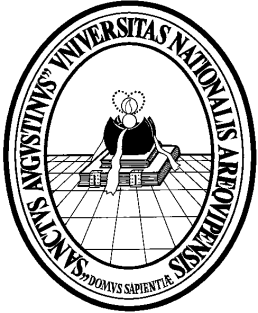 PROYECTO DE TRABAJO DE INVESTIGACIONTítulo de la tesisPresentado por el bachiller: Nombres y ApellidosPara optar el título profesional deIngeniero de  	Asesor:Grado, Nombres y Apellidos del AsesorArequipa – PerúMes - añoTituloEl título deberá estar redactado en letras versales, sin comillas, tipo de letra“Arial” de tamaño 14, y en negritaResumen /AbstractEl resumen debe expresar la idea central del tema de investigación, debe abordar de forma centralizada sobre lo relevante del tema o naturaleza del problema a tratar, y del mismo modo la idea de solución al mismo.Se debe redactar con tipo de letra “Arial” de tamaño 12Realidad problemáticaEs el conjunto de hechos relevantes, los cuales son susceptibles de ser contrastados de forma referenciada o por simple inspección que evidencie da manera obvia una situación problemática.Se debe redactar con tipo de letra “Arial” de tamaño 12Problema principalEs el punto central de la realidad problemática, es el núcleo que origina o desencadena la realidad problemática, deberá ser redactada en términos simples y de la manera más sucinta posible, sin entrar a detalles operativos, no direccionando la solución, ni adelantando opiniónSe debe redactar con tipo de letra “Arial” de tamaño 12Objetivo generalDebe estar relacionado directamente con el problema principal, su propuesta debe resolver total o parcialmente el “problema principal”Se debe redactar con tipo de letra “Arial” de tamaño 12Objetivos específicosEl objetivo al ser una unidad completa y compacta, no es susceptible de medir su realización en forma progresiva, por ello; se debe degradar en sus objetivos específicos, los cual puede hacerse por caracterización o por la secuencia lógica del trabajo que se pretende desarrollar.Se debe redactar con tipo de letra “Arial” de tamaño 12 AlcanceSe debe describir exactamente lo que se pretende hacer, en el entendido que el problema principal que se pretende abordar, su solución de acuerdo a la propuesta puede ser total o parcial, en tal sentido se debe precisar lo que se hará en el desarrollo del tema de investigación.Se debe redactar con tipo de letra “Arial” de tamaño 12JustificaciónEn este punto se puede describir los motivos que llevaron al autor a proponer esta solución total o parcial a la problemática principal, además de detallar las contribuciones que se hará a la comunidad académica, profesional u otro ámbito de aplicación de lo que se pretende hacer.Se debe redactar con tipo de letra “Arial” de tamaño 12Trabajos relacionados y estado del arteSe deben detallar en forma diferenciada los trabajos que se han efectuado por otros autores, y hasta donde se ha avanzado en la solución al problema principal la problemática principal.De proponer efectuar un trabajo que ya tenga precedente, se debe diferenciar claramente lo que se propone hacer versus lo que ya se hizo; por sí mismo o por otros autores, para ello se debe incluir en párrafo independiente la palabra “NOTA:”, seguido de la narración que expresen las mencionadas diferencias.Se debe redactar con tipo de letra “Arial” de tamaño 12Esquema de la propuestaSe deberá proponer de una forma gráfica la idea o composición de la propuesta, es recomendable emplear diagramas o esquemas representativos que contextualicen la propuesta; y ubiquen en el los elementos constitutivos de la propuesta, así como las tecnologías empleadas en dicha constitución.Se debe redactar con tipo de letra “Arial” de tamaño 12Propuesta de validaciónSe deberá plantear la forma en la que se demostrara que la propuesta se efectuó con la rigurosidad científica que garanticen los resultados obtenidos.Se debe redactar con tipo de letra “Arial” de tamaño 12 Índice tentativoEs un índice tentativo que debería contener los siguientes aspectos:CAPÍTULO I: PLANTEAMIENTO DEL PROBLEMA1.1.    Descripción de la Realidad Problemática1.2.    Problema principal.1.3.    Objetivos1.3.1. Objetivo principal1.3.2. Objetivos específicos1.4.      Justificación e Importancia de la Investigación.1.4.1. Justificación1.4.2.  Importancia.1.5.    AlcanceCAPÍTULO II: MARCO TEÓRICO2.1.    Antecedentes de la Investigación.2.2.    Estado del Arte.2.3.    Marco Conceptual.CAPÍTULO III: ELABORACIÓN DE LA PROPUESTA3.1     Generalidades.3.2     Esquema de la propuesta3.3     ……………..3.4     ……………..3.5     ……………..CAPÍTULO IV: ANÁLISIS E INTERPRETACIÓN DE LOS RESULTADOS CONCLUSIONES Y RECOMENDACIONESQueda a criterio del autor el incluir más elementos en este punto, sin embargo, la propuesta debe tener en forma mínima todos estos aspectos.Se debe redactar con tipo de letra “Arial” de tamaño 12Referencias bibliográficasSe debe redactar en formato APA Se debe redactar con tipo de letra “Arial” de tamaño 12